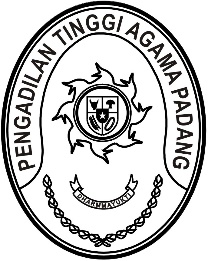 Nomor     	: W3-A/        /PP.00.4/9/2022	September  2022Lampiran	: -Perihal	: Mohon Kesediaan Menghadriri	  Kegiatan Asistensi Penyusunan 	  Laporan Keuangan 2022 Yth.Kepala Kantor Wilayah Ditjen Perbendaharaan Provinsi Sumatera BaratDi PadangDengan Hormat.Bahwa dalam rangka kelancaran Penyusunan Laporan Keuangan Tahun Anggaran 2022, Pengadilan Tinggi Agama Padang bermaksud mengadakan kegiatan Asistensi Penyusunan Laporan Keuangan Tahun Anggaran 2022 di Wilayah Pengadilan Tinggi Agama Padang.Untuk itu, kami mohon kesediaan Bapak kiranya menugaskan Kepala Bidang Akuntansi untuk menghadiri kegiatan tersebut pada:Hari/Tanggal	: Senin-Jumat /26-30 September 2022Tempat	Senin /26 September 2022	: Kantor Pengadilan Tinggi Agama Padang		  Jl. By Pass KM 24 Anak AirSelasa-Jumat27 -30 September 2022	: Hotel Pangeran City		 Jl. Dobi No.3, Kecamatan Padang Barat		 Kota Padang, Sumatera BaratDemikian permohonan ini, atas perhatian dan kesediaan Bapak/Ibu diucapkan terima kasih.								Wassalam								Penanggung Jawab Korwil								005.01.0800	Idris LatifTembusan :- Yth. Ketua Pengadilan Tinggi Agama Padang (sebagai laporan).